ARMENIA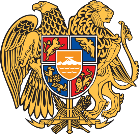 November 7, 201934th Session of the UPR Working GroupReview of AngolaThank you Mr. President/Vice-President, Armenia welcomes the delegation of Angola and thanks for the comprehensive presentation of the national report. We appreciate the legislative initiatives and changes in the country, particularly signing and ratifying numerous international Human Rights Instruments, inter alia, Second Optional Protocol to the International Covenant on Civil and Political Rights, aiming at the abolition of the death penalty; Convention against torture, Convention on the Elimination of All Forms of Racial Discrimination and Convention for the Protection of All Persons from Enforced Disappearance. We encourage considering ratification of the remaining core international instruments. Armenia particularly attaches high importance to the accession to the Convention on the Prevention and Punishment of the Crime of Genocide.Armenia also welcomes the steps undertaken by the government of Angola directed towards the protection and promotion of the rights of women, inter alia, through the implementation of the National Development Plan 2018-2022, which sets out specific measures for women in order to promote equal opportunities and enhance their role in all spheres of the life and to ensure the sustainable empowerment of women and girls in rural areas. We recommend Angola:To ratify the Convention on the Prevention and Punishment of the Crime of Genocide andTo further expand the initiatives aimed at reaching better protection of the rights of women.We wish the delegation of Angola a successful UPR review.Thank you.